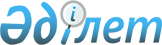 Об утверждении Положения о государственном учреждении "Управление пассажирского транспорта и автомобильных дорог Туркестанской области"Постановление акимата Туркестанской области от 21 ноября 2022 года № 230
      В соответствии со статьей 27 Закона Республики Казахстан "О местном государственном управлении и самоуправлении в Республике Казахстан" и постановлением Правительства Республики Казахстан от 1 сентября 2021 года № 590 "О некоторых вопросах организации деятельности государственных органов и их структурных подразделений", акимат Туркестанской области ПОСТАНОВЛЯЕТ:
      1. Утвердить Положение о государственном учреждении "Управление пассажирского транспорта и автомобильных дорог Туркестанской области" согласно приложению к настоящему постановлению.
      2. Государственному учреждению "Управление пассажирского транспорта и автомобильных дорог Туркестанской области" в установленном законодательством Республики Казахстан порядке обеспечить:
      1) государственную регистрацию вышеуказанного Положения в органах юстиции;
      2) в течение двадцати календарных дней со дня подписания настоящего постановления направление его копии в электронном виде на казахском и русском языках в филиал республиканского государственного предприятия на праве хозяйственного ведения "Институт законодательства и правовой информации Республики Казахстан" Министерства юстиции Республики Казахстан по Туркестанской области для официального опубликования и включения в Эталонный контрольный банк нормативных правовых актов Республики Казахстан;
      3) размещение настоящего постановления на интернет-ресурсе акимата Туркестанской области после его официального опубликования.
      3. Контроль за исполнением настоящего постановления возложить на первого заместителя акима Туркестанской области Жетпісбай А.Ш.
      4. Настоящее постановление вводится в действие со дня его первого официального опубликования. Положение
о государственном учреждении "Управление пассажирского транспорта и автомобильных дорог Туркестанской области" 1. Общие положения
      1. Государственное учреждение "Управление пассажирского транспорта и автомобильных дорог Туркестанской области" (далее - Управление) является государственным органом Республики Казахстан, осуществляющим руководство в сфере пассажирского транспорта и автомобильных дорог.
      2. Управление ведомств не имеет.
      3. Управление осуществляет свою деятельность в соответствии с Конституцией и законами Республики Казахстан, актами Президента и Правительства Республики Казахстан, иными нормативными правовыми актами, а также настоящим Положением.
      4. Управление является юридическим лицом в организационно-правовой форме государственного учреждения, имеет печати с изображением Государственного Герба Республики Казахстан и штампы со своим наименованием на казахском и русском языках, бланки установленного образца, счета в органах казначейства в соответствии с законодательством Республики Казахстан.
      5. Управление вступает в гражданско-правовые отношения от собственного имени.
      6. Управление имеет право выступать стороной гражданско-правовых отношений от имени государства, если оно уполномочено на это в соответствии с законодательством Республики Казахстан.
      7. Управление по вопросам своей компетенции в установленном законодательством порядке принимает решения, оформляемые приказами руководителя Управления и другими актами, предусмотренными законодательством Республики Казахстан. 
      8. Структура и лимит штатной численности Управления утверждаются в соответствии с действующим законодательством Республики Казахстан.
      9. Местонахождение юридического лица: Республика Казахстан, Туркестанская область, город Туркестан, микрорайон Жаңа қала, улица 32, здание 20, почтовый индекс 161200.
      10. Учредителем Управления является акимат Туркестанской области.
      11. Настоящее Положение является учредительным документом Управления.
      12. Финансирование деятельности Управления осуществляется из республиканского и местного бюджета в соответствии с законодательством Республики Казахстан.
      13. Управлению запрещается вступать в договорные отношения с субъектами предпринимательства на предмет выполнения обязанностей, являющихся полномочиями Управления.
      Если Управлению законодательными актами предоставлено право осуществлять приносящую доходы деятельность, то полученные доходы направляются в государственный бюджет, если иное не установлено законодательством Республики Казахстан. 2. Задачи и полномочия государственного органа
      14. Задачи:
      1) организация и координация работ по реализации государственной политики в сфере автомобильных дорог и дорожной деятельности, автомобильного транспорта;
      2) реализация планов мероприятий в сферах пассажирского транспорта, автомобильных дорог и дорожной деятельности;
      3) создание условий для обеспечения потребностей экономики и населения в автомобильных перевозках и иных работах, услугах;
      4) обеспечение требований безопасности дорожного движения на автомобильных дорогах областного значения в рамках своей компетенции;
      5) координация и регулирование работы, связанной с межобластными перевозками пассажиров и багажа автомобильным транспортом;
      6) иные задачи, возложенные законодательством Республики Казахстан.
      15. Полномочия:
      1) права:
      в установленном порядке взаимодействие с государственными органами, иными организациями в целях получения информации, сведений от соответствующих государственных органов, организаций, предприятий для выполнения функций Управления;
      быть ответчиком либо истцом в судебных органах по вопросам, относящимся к компетенции Управления;
      2) обязанности:
      реализация государственной политики в области пассажирского транспорта и автомобильных дорог на территории Туркестанской области;
      в пределах своей компетенции принятие мер по противодействию коррупции.
      16. Функции:
      1) организация работ по строительству, реконструкции, ремонту и содержанию автомобильных дорог общего пользования областного значения в соответствии с законодательством Республики Казахстан о государственных закупках;
      2) строительство, реконструкция, ремонт и содержание подъездных автомобильных дорог областного значения до объектов туристской деятельности, находящихся вне населенных пунктов;
      3) управление сетью автомобильных дорог областного значения общего пользования, улиц населенных пунктов;
      4) управление дорогами и дорожными предприятиями, находящимися в коммунальной собственности Туркестанской области;
      4-1) обеспечение эксплуатации и содержание аэродромов (аэропортов), находящихся в коммунальной собственности;
      4-2) установка автоматизированных станций измерения на автомобильных дорогах общего пользования областного и районного значения, улицах населенных пунктов по согласованию с дорожным органом;
      4-3) обеспечение функционирования автоматизированных станций измерения на автомобильных дорогах общего пользования областного и районного значения, улицах населенных пунктов в порядке, определенном правилами организации работы автоматизированных станций измерения;
      4-4) установление предельных уровней цен (тарифов) на услуги по перевозке пассажиров по социально-значимым межрайонным (междугородным внутриобластным) и пригородным железнодорожным сообщениям;
      5) организация производства экспертизы качества работ и материалов при строительстве, реконструкции, ремонте и содержании автомобильных дорог областного, районного значения и улиц населенных пунктов Национальным центром качества дорожных активов;
      6) финансирование работ и услуг Национального центра качества дорожных активов в соответствии с законодательством Республики Казахстан;
      7) внесение предложений в акимат области о предоставлении автомобильных дорог общего пользования областного значения или их участков в безвозмездное временное пользование;
      8) разработка и внесение на утверждение акимата области порядка и условий классификации автомобильных дорог общего пользования областного и районного значения;
      9) разработка и внесение на утверждение акимата области классификации видов работ, выполняемых при содержании, текущем, среднем и капитальном ремонтах улиц населенных пунктов;
      10) согласование строительства подъездных дорог и примыканий к дорогам общего пользования областного и районного значения;
      11) согласование размещения объектов наружной (визуальной) рекламы в полосе отвода автомобильных дорог общего пользования областного и районного значения;
      12) организация и развитие объектов придорожного сервиса на автомобильных дорогах областного и районного значения;
      13) разработка и внесение на утверждение акимата области перечня автомобильных дорог областного значения по согласованию с уполномоченным государственным органом по автомобильным дорогам; 
      14) согласование перечня автомобильных дорог районного значения; 
      15) разработка и внесение на утверждение акимата области наименования и индексов автомобильных дорог общего пользования областного значения по согласованию с уполномоченным государственным органом по автомобильным дорогам;
      16) согласование наименования и индексов автомобильных дорог районного значения;
      17) обеспечение выполнения и контроля за всеми видами работ по строительству, реконструкции, ремонту, внедрению и содержанию технических средств регулирования дорожного движения на дорогах областного значения;
      18) утверждение маршрутов и расписания движения регулярных межрайонных (междугородных внутриобластных) перевозок пассажиров и багажа;
      19) согласование в установленном законодательством порядке маршрутов и расписаний движения по регулярным междугородным межобластным автомобильным перевозкам пассажиров и багажа;
      20) осуществление приема уведомлений о начале или прекращении деятельности автовокзалов, автостанций и пунктов обслуживания пассажиров; 
      21) включение в реестр автовокзалов, автостанций и пунктов обслуживания пассажиров при соответствии требованиям, установленным нормативными правовыми актами Республики Казахстан и национальными стандартами;
      22) принятие решения о прекращении деятельности автовокзалов, автостанций и пунктов обслуживания пассажиров в установленном законодательством порядке; 
      23) ведение реестра маршрутов регулярных межрайонных (междугородных внутриобластных) перевозок пассажиров и багажа;
      24) разработка комплексной схемы развития пассажирского транспорта и проектов организации дорожного движения;
      25) осуществление субсидирования убытков перевозчиков при осуществлении социально значимых перевозок пассажиров на межрайонном (междугородном внутриобластном) сообщениях;
      26) ведение реестра физических и юридических лиц, подавших уведомление о начале осуществления деятельности по специальной подготовке водителей автотранспортных средств, осуществляющих перевозки опасных грузов в международном и внутриреспубликанском сообщениях;
      27) применение механизма государственно-частного партнерства;
      28) обеспечение безопасности дорожного движения на территории области;
      29) разработка и реализация мероприятий по организации дорожного движения на дорогах;
      30) ликвидация последствий дорожно-транспортных происшествий для восстановления дорожного движения на дорогах;
      31) осуществление лицензирования в соответствии с законодательством Республики Казахстан "О разрешениях и уведомлениях";
      32) ведение учета курсов по подготовке судоводителей маломерных судов;
      33) выдача удостоверений на право управления самоходными маломерными судами;
      34) организация регулярных междугородних межобластных, межрайонных (междугородних внутриобластных) перевозок пассажиров и багажа, а также проведение конкурсов на право их обслуживания;
      35) принятие решения об организации перевозок пассажиров по межрайонным (междугородным внутриобластным) и пригородным железнодорожным сообщениям; 
      36) долгосрочное субсидирование расходов перевозчика, связанных с осуществлением перевозок пассажиров по социально значимым межрайонным (междугородным внутриобластным) и пригородным железнодорожным сообщениям;
      37) определение межрайонных (междугородных внутриобластных) и пригородных железнодорожных сообщений;
      38) принятие решений о временном прекращении социально-значимых железнодорожных перевозок при возникновении чрезвычайных обстоятельств";
      39) внесение предложений в акимат области о создании организаций, специализирующихся на обеспечении функционирования интеллектуальных транспортных систем;
      40) осуществление мониторинга потерь от дорожно-транспортных происшествий и бюджетных затрат на обеспечение безопасности дорожного движения, а также эффективности принимаемых мер на снижение уровня аварийности на дорогах;
      41) осуществление в интересах местного государственного управления иных полномочий, возлагаемых законодательством Республики Казахстан.
      Сноска. Пункт 16 с изменениями, внесенным постановлением акимата Туркестанской области от 07.06.2024 № 106 (вводится в действие по истечении десяти календарных дней после дня его первого официального опубликования).

 3. Статус, полномочия первого руководителя государственного органа
      17. Руководство Управления осуществляется первым руководителем, который несет персональную ответственность за выполнение возложенных на Управление задач и осуществление им своих полномочий.
      18. Первый руководитель Управления назначается на должность и освобождается в соответствии с законодательством Республики Казахстан.
      19. Первый руководитель Управления имеет заместителей, которые назначаются на должности и освобождаются от должностей в соответствии с законодательством Республики Казахстан.
      20. Полномочия первого руководителя Управления:
      1) организует и руководит деятельностью Управления;
      2) несет персональную ответственность за выполнение возложенных на Управление задач и функций, поручений акима и акимата области, курирующего заместителя акима области;
      3) назначает на должности и освобождает от должностей работников Управления, а также руководителей организаций, находящихся в ведении Управления в соответствии с законодательством Республики Казахстан;
      4) определяет обязанности и полномочия работников Управления, руководителей организаций, находящихся в ведении Управления в соответствии с законодательством Республики Казахстан;
      5) без доверенности действует от имени Управления;
      6) представляет интересы Управления в государственных органах, иных организациях;
      7) заключает договоры;
      8) выдает доверенности;
      9) открывает банковские счета;
      10) издает в пределах своей компетенции приказы и дает указания, обязательные для исполнения всеми работниками Управления и руководителей организаций, находящихся в ведении Управления;
      11) применяет меры поощрения и налагает дисциплинарные взыскания на работников Управления, руководителей организаций, находящихся в его ведении, в порядке, установленном законодательством Республики Казахстан;
      12) руководитель Управления несет персональную ответственность за финансово-хозяйственную деятельность и сохранность имущества Управления;
      13) принимает меры по усилению противодействия явлениям коррупции и несет персональную ответственность за нарушения антикоррупционного законодательства.
      Исполнение полномочий первого руководителя Управления в период его отсутствия осуществляется лицом, его замещающим в соответствии с действующим законодательством.
      21. Первый руководитель определяет полномочия своих заместителей в соответствии с действующим законодательством. 4. Имущество государственного органа
      22. Управление может иметь на праве оперативного управления обособленное имущество в случаях, предусмотренных законодательством.
      Имущество Управления формируется за счет имущества, переданного ему собственником, а также имущества (включая денежные доходы), приобретенного в результате собственной деятельности и иных источников, не запрещенных законодательством Республики Казахстан.
      23. Имущество, закрепленное за Управлением, относится к коммунальной собственности области. 
      24. Управление не вправе самостоятельно отчуждать или иным способом распоряжаться закрепленным за ним имуществом и имуществом, приобретенным за счет средств, выданных ему по плану финансирования, если иное не установлено законодательством.  5. Реорганизация и упразднение государственного органа
      25. Реорганизация и упразднение Управления и подведомственных организаций осуществляются в соответствии с законодательством Республики Казахстан.
      Организации, находящаяся в ведении Управления:
      Государственное коммунальное предприятие на праве хозяйственного ведения "Оңтүстік жолдары" управления пассажирского транспорта и автомобильных дорог Туркестанской области;
      Акционерное общество "Международный аэропорт Туркестан".
      Сноска. Пункт 25 в редакции постановления акимата Туркестанской области от 07.06.2024 № 106 (вводится в действие по истечении десяти календарных дней после дня его первого официального опубликования).


					© 2012. РГП на ПХВ «Институт законодательства и правовой информации Республики Казахстан» Министерства юстиции Республики Казахстан
				
      Аким области

Д. Сатыбалды

      Жетпісбай А.Ш.

      Тургумбеков А.Е.

      Калкаманов С.А.

      Сабитов А.С.

      Кайыпбек К.А.

      Тасыбаев А.Б.
Приложение к постановлению
акимата Туркестанской области
от 21 ноября 2022 года № 230